COMMISSION DE WILAYA DE DISIPLINEاللجنة الولائية للانضباطREUNION DU 07/04/2022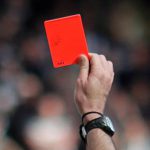 MEMBRES PRESENTS :BOUMARAF   AMARA   PRESIDENT DE LA COMMISSIONDAHNOUN  ABDELKRIM  MEMBRE DE LA COMMISSIONORDRE DU JOUR : TRAITEMENT DES AFFAIRESPV  N° 02 LE 07/12/2022AFFAIRE N° 08  RENCO NTRE   ESSR/USAM DU 06/12/2022  SENIORS-LYAZID  WALID  LIC N° J0256  ESSR ………………………. AVERTISSEMENT POUR  JDAFFAIRE N° 09  RENCO NTRE   OAF /ASCKS  DU 06/12/2022  SENIORS-TRAD  AISSAM  LIC N° J 0343 CSAKS  EST SUSPENDU DE 01 MATCH POUR CONTESTATION DE DESCISION PLUS UNE AMENDE DE 1000 DA .AFFAIRE N° 10  RENCO NTRE   CAFAZ /ARBAB  DU 06/12/2022  SENIORS-MAAMERI  ABDERAOUF  LIC  N°J0279  CAFAZ …….. AVERTISEMENT  POUR  CAS-HOUARI ANOUAR ISLEM  LIC  N° J0030  CAFAZ  EST SUSPENDU DE 01 MATCH POUR CONTESTATION DE DESCISION PLUS UNE AMENDE DE 1000 DA .AFFAIRE N° 11  RENCO NTRE   IRBM /CSRAM  DU 06/12/2022  SENIORS-FARHI  FAROUK LIC N° J361…..  IRBM …………………………… AVERTISSEMENT POUR CAS-HAZEM  CHOUAIB  LIC N° J334  IRBM …………………..………. AVERTISSEMENT POUR CAS-CHIHA   KHEIREDDINE  LIC N° J0101  CSRAM…………….…..  AVERTISSEMENT POUR CAS-BOUMAZA  HAMOUDI  LIC N° J0070  CSRAM ……………….. AVERTISSEMENT POUR CAS-LOUZ   HAROUN  LIC N° J0073  CSRAM …………………………. AVERTISSEMENT POUR CASAFFAIRE N° 12  RENCO NTRE   NRBBC /CRBB  DU 06/12/2022  SENIORS-KHELLAFI  NACEREDDINE  LIC N° J0204  CRBB  …………………. AVERTISSEMENT POUR CASUNE AMENDE DE  5.000 DA   I NFILGE AU CLUB  NRBBC  SUITE A L’ABSENCE DE L’ENTRAINEUR ART 53 DES RG FAFAFFAIRE N° 13  RENCO NTRE   USB /USMAB  DU 06/12/2022  SENIORS-HAMMAR   ZAKARIA     LIC N° J0374  USB……………………….   AVERTISSEMENT POUR CAS-SAADOUN  SEDDIK     LIC N° J0100  USB  ……………………………AVERTISSEMENT POUR CAS-BENAYADA  TADJEDDINE  LIC N° J0049  USMAB2 ……………  AVERTISSEMENT POUR CAS-ZIDOUNI AMARA  OUSSAMA  LIC N° J 0065 USMAB2………  .AVERTISSEMENT  POUR CASLE PRESIDENT DE LA COMMISSION AMARA  BOUMARAF